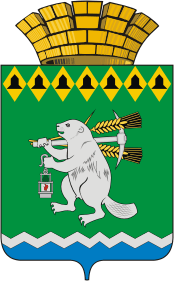 Администрация Артемовского городского округа РАСПОРЯЖЕНИЕот 07.04.2022                                                                                                  № 49-РАОб утверждении Положения о рабочей группе по выявлению личной заинтересованности в сфере закупок и Порядка предоставления информации в целях выявления личной заинтересованности муниципальных служащих при осуществлении закупок товаров, работ, услуг для нужд Администрации  Артемовского городского округа, отраслевых, функциональных, территориальных органов Администрации Артемовского городского округа, Управления образования Артемовского городского округа, которая приводит или может привести к конфликту интересовВ соответствии с Федеральным законом от 25 декабря 2008 года № 273-ФЗ «О противодействии коррупции», Методическими рекомендациями по выявлению и минимизации коррупционных рисков при осуществлении закупок товаров, работ, услуг для обеспечения государственных или муниципальных нужд, разработанными Министерством труда  и социальной защиты Российской Федерации, принимая во внимание распоряжение Администрации Артемовского городского округа от 29.10.2021 №169-РА «О создании рабочей группы по выявлению личной заинтересованности в сфере закупок, определении критерия выбора закупок, анализ которых будет производится рабочей группой и порядка предоставления информации о проведенных закупках» (с изменениями),   в целях организации работы по проведению оценки коррупционных рисков, возникающих при осуществлении закупок товаров, работ, услуг, руководствуясь статьями 30, 31 Устава Артемовского городского округа,  Утвердить:Положение о рабочей группе по выявлению личной заинтересованности в сфере закупок в Администрации Артемовского городского округа, отраслевых, функциональных, территориальных органах Администрации Артемовского городского округа, Управлении образования Артемовского городского округа (Приложение 1);Порядок предоставления информации в целях выявления личной заинтересованности муниципальных служащих при осуществлении закупок товаров, работ, услуг для нужд Администрации Артемовского городского округа, отраслевых, функциональных, территориальных органов Администрации Артемовского городского округа, Управления образования Артемовского городского округа которая, приводит или может привести к конфликту интересов (Приложение 2).2. Отделу организации и обеспечения деятельности Администрации Артемовского городского округа (Мальченко Д.П.) ознакомить членов рабочей группы с настоящим распоряжением под подпись. Срок-07.04.2022.3.  Контроль за исполнением распоряжения возложить на управляющего делами Администрации Артемовского городского округа Касаткину Ю.В.Глава Артемовского городского округа                                                      К.М. ТрофимовПриложение 1УТВЕРЖДЕНОраспоряжением АдминистрацииАртемовского городского округаот 07.04.2022 № 49-РАПОЛОЖЕНИЕо рабочей группе по выявлению личной заинтересованности в сфере закупок в Администрации Артемовского городского округа, отраслевых, функциональных, территориальных органах Администрации Артемовского городского округа, Управлении образования Артемовского городского округа1. Настоящим Положением определяется порядок работы рабочей группы по выявлению личной заинтересованности в сфере закупок (далее — рабочая группа) муниципальных служащих (далее — служащие) при осуществлении закупок товаров, работ, услуг для нужд Администрации Артемовского городского округа, отраслевых, функциональных, территориальных органов Администрации Артемовского городского округа, Управления образования Артемовского городского округа (далее - муниципальные органы) в соответствии с Федеральным законом от 05 апреля 2013 года № 44-ФЗ «О контрактной системе в сфере закупок товаров, работ, услуг для обеспечения государственных и муниципальных нужд» (далее — Федеральный закон № 44-ФЗ) которая приводит или может привести к конфликту интересов.2. Основными задачами рабочей группы являются:1) оказание методической помощи в выявлении личной заинтересованности служащих при осуществлении закупок, которая приводит или может привести к конфликту интересов;2) проведение аналитических мероприятий в отношении служащих, участвующих в закупке, и в отношении участников закупки.3. Рабочая группа уполномочена проводить:1) консультативно-методические совещания, не реже одного раза в год, с лицами, ответственными за работу по профилактике коррупционных и иных правонарушений, а также с лицами, ответственными за осуществление закупок для нужд муниципальных органов, по вопросам:- принятия мер по предотвращению и урегулированию конфликта интересов;- разъяснения положений Методических рекомендаций по вопросам привлечения к ответственности должностных лиц за непринятие мер по предотвращению и (или) урегулированию конфликта интересов;-разъяснения порядка уведомления о возникновении личной заинтересованности при исполнении должностных (служебных) обязанностей, которая приводит или может привести к конфликту интересов и ответственности за неисполнение указанной обязанности;- иным вопросам;2) аналитические мероприятия в отношении служащих, участвующих в закупке, и в отношении участников закупки посредством рассмотрения, поступающих в муниципальный орган и содержащих замечания писем уполномоченных органов (например, ФАС России, Счетной палаты Российской Федерации, Федерального казначейства).	Анализу, в том числе, подлежит информация, поступившая в связи с проведенным общественным контролем гражданами и общественными объединениями, объединениями юридических лиц, а также информация, поступившая от указанных лиц и иных субъектов в порядке, предусмотренном положениями Федерального закона от 2 мая 2006 года № 59-ФЗ «О порядке рассмотрения обращений граждан Российской Федерации».В ходе анализа члены рабочей группы определяют, содержит ли данная информация сведения о нарушении положений Федерального закона № 44-ФЗ и (или) о наличии у служащих личной заинтересованности в закупке.3) перекрестный анализ профилей служащих, участвующих в осуществлении закупки, а также профилей участников закупок, представленных в рабочую группу муниципальными органами за отчетный квартал (далее - перекрестный анализ), ежеквартально, с первого числа месяца, следующего за отчетным кварталом, согласно Порядку предоставления информации в целях выявления личной заинтересованности муниципальных служащих при осуществлении закупок товаров, работ, услуг для нужд Администрации Артемовского городского округа, отраслевых, функциональных, территориальных органов Администрации Артемовского городского округа, Управления образования Артемовского городского округа, которая приводит или может привести к конфликту интересов.Срок проведения перекрестного анализа с составлением отчета о результатах проведенного перекрестного анализа - 20 календарных дней.4. По результатам перекрестного анализа рабочая группа составляет отчет и предоставляет его главе Артемовского городского округа не позднее одного рабочего дня, следующего за днем составления отчета, также, по решению рабочей группы, выписки из отчета направляются иным заинтересованным лицам.5. Рабочая группа составляет базу типовых ситуаций, содержащих факты наличия личной заинтересованности (возможного наличия личной заинтересованности).К типовым ситуациям, применимым непосредственно для целей закупок, могут относиться следующие:1) в конкурентных процедурах по определению поставщика (подрядчика, исполнителя) участвует организация, в которой работает близкий родственник (свойственник) члена комиссии либо иного служащего (работника), заинтересованного в осуществлении закупки;2) в конкурентных процедурах участвует организация, в которой у члена комиссии либо у иного служащего, заинтересованного в осуществлении закупки, имеется доля участия в уставном капитале (такие лица являются учредителями (соучредителями));3) в конкурентных процедурах участвует организация, в которой ранее работал член комиссии либо иной служащий, заинтересованный в осуществлении закупки;4) в закупке товаров, являющихся результатами интеллектуальной деятельности, участвуют служащие, чьи родственники или иные лица, с которыми у него имеются корпоративные, имущественные или иные близкие отношения, владеют исключительными правами;5) в конкурентных процедурах участвует организация, ценные бумаги которой имеются в собственности у члена комиссии либо у иного служащего (работника), заинтересованного в осуществлении закупки, в том числе иных лиц, с которыми у него имеются корпоративные, имущественные или иные близкие отношения.6. Рабочая группа может инициировать проведение не чаще чем один раз год оценки знаний служащих по вопросам, связанным с соблюдением служащими (работниками) ограничений и запретов, требований о предотвращении или урегулировании конфликта интересов, исполнения ими обязанностей, установленных Федеральным законом № 273-ФЗ и другими федеральными законами, особое внимание при этом уделив вопросам, связанным с личной заинтересованностью, которая влияет или может повлиять на надлежащее, объективное и беспристрастное осуществление закупок.Указанная оценка знаний проводится в форме тестирования с использованием перечня открытых и закрытых вопросов.Решение о проведении оценки знаний служащих по вопросам, связанным с соблюдением служащими (работниками) ограничений и запретов, требований о предотвращении или урегулировании конфликта интересов, исполнения ими обязанностей, установленных Федеральным законом № 273-ФЗ и другими федеральными законами оформляется распоряжением Администрации Артемовского городского округа.7. В ходе проведения аналитических мероприятий и перекрестного анализа рабочая группа:- проводит беседы со служащим;- запрашивает у служащего необходимые пояснения;- запрашивает от органов (организаций) информацию о соблюдении служащим требований к служебному поведению (за исключением информации, содержащей сведения, составляющие государственную, банковскую, налоговую или иную охраняемую законом тайну), в том числе требования о предотвращении или урегулировании конфликта интересов;- изучает представленные гражданами или служащими сведения, иную информацию о соблюдении служащими требований к служебному поведению.8.  Рабочей группой для выявления фактов, свидетельствующих о возможном наличии личной заинтересованности у служащих, участвующих в осуществлении закупки, в ходе перекрестного анализа изучается документация, связанная с осуществлением закупки, в том числе документация, связанная с планированием закупки.Соответствующая информация может быть получена из Единой информационной системы в сфере закупок по адресу в информационно-телекоммуникационной сети «Интернет»: http://zakupki.gov.ru/, а также из представленных муниципальными органами профилей служащих, участвующих в осуществлении закупки и профилей участников закупок.Рабочей группой может принимается решение:1) о проведении комплексного анализа информации о закупке, в ходе которого могут быть выявлены индикаторы, свидетельствующие о личной заинтересованности служащих, участвующих в проведении такой закупки;2) о проведении проверки соблюдения служащим в течение трех лет, предшествующих поступлению информации, явившейся основанием для осуществления такой проверки, в частности, требований о предотвращении или урегулировании конфликта интересов, исполнения ими обязанностей, установленных Федеральным законом № 273-ФЗ и другими федеральными законами.9. По результатам аналитических мероприятий и перекрестного анализа рабочая группа:1) направляет лицу, ответственному за работу по профилактике коррупционных и иных правонарушений в Администрации Артемовского городского округа, рекомендации о включении в перечень должностей, при замещении которых служащие обязаны представлять сведения о своих доходах, расходах, об имуществе и обязательствах имущественного характера, а также сведения о доходах, расходах, об имуществе и обязательствах имущественного характера своих супруги (супруга) и несовершеннолетних детей (при необходимости);2) информирует руководителя муниципального органа о выявлении информации, свидетельствующей о возможном возникновении у служащего личной заинтересованности при осуществлении закупки (в случае выявления);3) в случае выявления нарушения участником закупки требования, установленного пунктом 9 части 1 статьи 31 Федерального закона № 44-ФЗ (об отсутствии между ним и заказчиком конфликта интересов),  в течении одного рабочего дня, следующего за днем составления отчета о проведенной проверке,  информирует руководителя муниципального служащего.Приложение 2 УТВЕРЖДЕНраспоряжением АдминистрацииАртемовского городского округаот 07.04.2022 № 49-РАПОРЯДОКпредоставления информации в целях выявления личной заинтересованности муниципальных служащих при осуществлении закупок товаров, работ, услуг для нужд Администрации Артемовского городского округа, отраслевых, функциональных, территориальных органов Администрации Артемовского городского округа, Управления образования Артемовского городского округа, которая приводит или может привести к конфликту интересов1. Настоящий порядок разработан в соответствии с методическими рекомендациями по проведению в федеральных государственных органах, органах государственной власти субъектов Российской Федерации, органах местного самоуправления, государственных внебюджетных фондах и иных организациях, осуществляющих закупки товаров, работ, услуг в соответствии с Федеральным законом от 5 апреля 2013 года № 44-ФЗ «О контрактной системе в сфере закупок товаров, работ, услуг для обеспечения государственных и муниципальных нужд» и Федеральным законом от 18 июля 2011 года № 223-ФЗ «О закупках товаров, работ, услуг отдельными видами юридических лиц», работы, направленной на выявление личной заинтересованности государственных и муниципальных служащих, работников при осуществлении таких закупок, которая приводит или может привести к конфликту интересов, разработанными Министерством труда и социальной защиты Российской Федерации, в целях проведения работы по выявлению личной заинтересованности муниципальных служащих (далее – служащие) при осуществлении закупок товаров, работ, услуг для нужд Администрации Артемовского городского округа отраслевых, функциональных, территориальных органов Администрации Артемовского городского округа, Управления образования Артемовского городского округа (далее – муниципальные органы), которая приводит или может привести к конфликту интересов.2. Информация, позволяющая выявить признаки наличия у служащего личной заинтересованности при осуществлении закупок, которая приводит или может привести к конфликту интересов при осуществлении закупок предоставляется:-   отделом по учету и отчетности Администрации Артемовского городского округа; - отраслевыми, функциональными, территориальными органами Администрации Артемовского городского округа;- Управлением образования Артемовского городского округа.Для проведения работы по выявлению личной заинтересованности муниципальных служащих при осуществлении закупок товаров, работ, услуг для нужд муниципальных органов, которая приводит или может привести к конфликту интересов в Администрации Артемовского городского округа создается рабочая группа по выявлению личной заинтересованности в сфере закупок (далее – рабочая группа).В состав рабочей группы входят лица, ответственные за работу по профилактике коррупционных и иных правонарушений, лица, ответственные за осуществление закупок для нужд муниципальных органов, и иные служащие.В состав рабочей группы может быть включен представитель Общественной палаты Артемовского городского округа. Предоставление и обмен информацией между рабочей группой и муниципальными органами осуществляется следующими способами:1) в рабочем порядке (посредством телефонной связи, переписки, электронной почты, и т.д.);2) в официальном порядке (служебная переписка).Члены контрактной службы (контрактный управляющий) и члены комиссии по осуществлению закупок предоставляют ответственному в муниципальном органе за антикоррупционную работу: 1) информацию о своих родственниках, свойственниках и иных аффилированных лицах (актуализированную при изменении анкетных данных) при подготовке (формировании) документации о закупке товаров, работ, услуг для муниципального органа;2) актуализированную анкету при изменении анкетных данных, представленных при поступлении на работу, в течение трех рабочих дней со дня изменения анкетных данных;3) уведомление о возникновении личной заинтересованности при исполнении должностных обязанностей, которая приводит или может привести к конфликту интересов при осуществлении закупок, и декларацию о конфликте интересов по форме согласно приложению к настоящему порядку (Приложение№1).8. Руководитель контрактной службы (контрактный управляющий) муниципального органа предоставляет ответственному в муниципальном органе за антикоррупционную работу:1) сведения о нарушениях (замечаниях) при осуществлении закупок (информацию уполномоченных органов (Управления Федеральной антимонопольной службы по Свердловской области, Счетной палаты Свердловской области, Управления Федерального казначейства по Свердловской области, Министерства финансов Свердловской области);2) сведения о служащих, участвующих в осуществлении закупок, членах контрактной службы, членах комиссии по осуществлению закупок;3) профили участников закупок, формируемые с учетом критериев выбора закупок товаров, работ, услуг с повышенными коррупционными рисками, в том числе единственного поставщика (подрядчика, исполнителя), участников закупок, которым направлены запрос котировок или запрос предложений (если выбранный способ определения поставщика (подрядчика, исполнителя) предусматривает запрос котировок или запрос предложений), поставщиков (подрядчиков, исполнителей), определенных по результатам закупок, проводимых конкурентным способом, а также субподрядчиков, соисполнителей, с учетом сведений, указанных в заявках на участие в закупках, реестрах ранее заключенных контрактов, данных, размещенных в Единой информационной системе в сфере закупок, иной информации, имеющейся в распоряжении муниципального органа, общедоступной информации в информационно-коммуникационной сети «Интернет», в том числе посредством использования различных агрегаторов информации.В профили участников закупок и (или) определенных по их результатам поставщиков (подрядчиков, исполнителей), в том числе субподрядчиков, соисполнителей, включается следующая информация:1) сведения о юридическом лице (наименование, фирменное наименование (при наличии), место нахождения, юридический и почтовый адреса, идентификационный номер налогоплательщика (при наличии), его учредителях, членах коллегиального исполнительного органа, лице, исполняющем функции единоличного исполнительного органа юридического лица);2) сведения об индивидуальном предпринимателе (фамилия, имя, отчество (при наличии), паспортные данные, место жительства), идентификационный номер налогоплательщика;3) сведения о представителях участников закупок (фамилия, имя, отчество (при наличии), паспортные данные, место жительства, идентификационный номер налогоплательщика (при наличии), фамилия, имя, отчество (при наличии), должность лица, подписавшего доверенность на представление интересов от имени участника закупок);4) иные сведения, содержащиеся в представленных участником закупок или имеющиеся в распоряжении структурного подразделения документах, позволяющие выявить возможные связи, свидетельствующие о наличии у муниципального служащего личной заинтересованности, которая приводит или может привести к конфликту интересов при осуществлении закупок.9. Ответственные в муниципальном органе за антикоррупционную работу формируют и предоставляют в рабочую группу:1) ежегодно до 01 февраля текущего года профили лиц, участвующих в осуществлении закупок, членов контрактной службы (контрактного управляющего), членов комиссии по осуществлению закупок для выявления возможных связей, свидетельствующих о наличии у них личной заинтересованности, которая приводит или может привести к конфликту интересов, с учетом:- информации содержащейся в трудовой книжке, анкетных данных, представленных работниками Учреждения при поступлении на работу, личной карточки работника;- сведений об адресах сайтов и (или) страниц сайтов в информационно-телекоммуникационной сети «Интернет», на которых работником, размещалась общедоступная информация;- информации о родственниках, свойственниках работника, и иных аффилированных с ним лиц, представленной работниками, участвующими в осуществлении закупок;- сообщений от бывших работодателей;- уведомления о возникновении личной заинтересованности при исполнении должностных обязанностей, которая приводит или может привести к конфликту интересов;- декларации о возможной личной заинтересованности; - информации, поступившей посредством телефона доверия по вопросам противодействия коррупции;- общедоступной информации в информационно-коммуникационной сети «Интернет»;- иной информации, в том числе содержащейся в личном деле работника.2) ежеквартально до 1 числа месяца, следующего за отчетным кварталом:- информацию обо всех произведенных за отчетный квартал закупках;- профили участников закупок и (или) определенных по их результатам поставщиков (подрядчиков, исполнителей), в том числе субподрядчиков, соисполнителей, с которыми были заключены контракты (договоры) в отчетном квартале. 10. Контроль за своевременным и полным предоставлением в рабочую группу информации, указанной в пункте 9 настоящего порядка, осуществляет руководитель муниципального органа.Приложение №1к Порядку предоставления информации в целях выявления личной заинтересованности муниципальных служащих при осуществлении закупок товаров, работ, услуг для нужд Администрации Артемовского городского округа, отраслевых, функциональных, территориальных органов Администрации Артемовского городского округа, Управления образования Артемовского городского округа которая приводит или может привести к конфликту интересовРуководителю________________________от ________________________________(Ф.И.О. замещаемая должность)_______________________________Декларация о возможной личной заинтересованностипри осуществлении закупок1Перед заполнением настоящей декларации мне разъяснено следующее:содержание понятий «конфликт интересов» и «личная заинтересованность»;обязанность принимать меры по предотвращению и урегулированию конфликта интересов;порядок уведомления о возникновении личной заинтересованности при исполнении должностных обязанностей, которая приводит или может привести к конфликту интересов;ответственность за неисполнение указанной обязанности.«__» ___________ 20__ г. __________________________________________________                                                 (подпись и Ф.И.О. лица, представляющего декларацию)Если Вы ответили «да» на любой из вышеуказанных вопросов, просьба изложить ниже информацию для рассмотрения и оценки обстоятельств (с соблюдением законодательства Российской Федерации, в частности, положений законодательства о персональных данных).Настоящим подтверждаю, что:данная декларация заполнена мною добровольно и с моего согласия;я прочитал(прочитала) и понял (поняла) все вышеуказанные вопросы;мои ответы и любая пояснительная информация являются полными, правдивыми и правильными.--------------------------------1 Настоящая декларация носит строго конфиденциальный характер и предназначена исключительно для внутреннего пользования. Содержание декларации не подлежит раскрытию каким-либо третьим сторонам и не может быть использовано ими в иных целях, кроме выявления личной заинтересованности ответственными за профилактику коррупционных и иных правонарушений учреждения (ответственными должностными лицами).Необходимо внимательно ознакомиться с приведенными ниже вопросами и ответить «да» или «нет» на каждый из них (допускается также указывать символ «+», «V» и проч.). Ответ «да» необязательно означает наличие личной заинтересованности, но выявляет вопрос, заслуживающий дальнейшего обсуждения и рассмотрения. Необходимо дать разъяснения ко всем ответам «да» в месте, отведенном в конце раздела формы.Понятие «родственники», используемое в Декларации, включает таких Ваших родственников, как родители (в том числе приемные), супруг (супруга) (в том числе бывший (бывшая)), дети (в том числе приемные), братья, сестры, супруги братьев и сестер, а также братья, сестры, родители, дети супруга (супруги), супруги детей.            2Бенефициар – физическое лицо, которое в конечном счете прямо или косвенно (через третьих лиц) владеет (имеет преобладающее участие более 25% в капитале) клиентом – юридическим лицом либо имеет возможность контролировать действия клиентаПриложение №2к Порядку предоставления информации в целях выявления личной заинтересованности муниципальных служащих при осуществлении закупок товаров, работ, услуг для нужд Администрации Артемовского городского округа, отраслевых, функциональных, территориальных органов Администрации Артемовского городского округа, Управления образования Артемовского городского округа которая приводит или может привести к конфликту интересовПРОФИЛЬучастников закупки________________________________________________________________________________________________________________(указать наименование закупки)Сведения о юридическом лице, участнике закупкиСведения о физическом лице (индивидуальном предпринимателе), участнике закупкиСведения о представителях участника закупки(Ф.И.О. и подпись лица, составившего профиль)Информация о лице, представляющем декларациюДаНетЯвляетесь ли Вы или Ваши родственники членами органов управления (совета директоров, правления) или исполнительными руководителями (директорами, заместителями директоров т.п.)Собираетесь ли Вы или Ваши родственники стать членами органов управления или исполнительными руководителями, работниками, советниками, консультантами, агентами или доверенными лицами (как на основе трудового, так и на основе гражданско-правового договора) в течение ближайшего календарного годаВладеете ли Вы или Ваши родственники прямо или как бенефициар2 акциями (долями, паями) или любыми другими финансовыми инструментами какой-либо организацииСобираетесь ли Вы или Ваши родственники стать владельцем акций (долей, паев) или любых других финансовых инструментов в течение ближайшего календарного года в какой-либо организацииИмеете ли Вы или Ваши родственники какие-либо имущественные обязательства перед какой-либо организациейСобираетесь ли Вы или Ваши родственники принять на себя какие-либо имущественные обязательства перед какой-либо из организаций в течение ближайшего календарного годаПользуетесь ли Вы или Ваши родственники имуществом, принадлежащим какой-либо организацииСобираетесь ли Вы или Ваши родственники пользоваться в течение ближайшего календарного года имуществом, принадлежащим какой-либо организацииИзвестно ли Вам о каких-либо иных обстоятельствах, не указанных выше, которые свидетельствуют о личной заинтересованности или могут создать впечатление, что Вы принимаете решения под воздействием личной заинтересованности««2г.(подпись и Ф.И.О. лица, представляющего декларацию)««2г.(подпись и Ф.И.О. лица, принявшего декларацию)ИННМесто нахождения (юридический и почтовый адреса)Сведения об учредителях юридического лица (ФИО, ИНН (при наличии))Сведения о членах коллегиального исполнительного органа, контрольного органаюридического лица (ФИО, ИНН (при наличии))Сведения о лице, исполняющем функции единоличного исполнительного органа юридического лица (ФИО, ИНН (при наличии))Иные сведения, содержащиеся в представленных участником закупок или имеющихся в распоряжении учреждения документах, позволяющие выявить возможные связи, свидетельствующие о наличииу лиц, участвующих в осуществлении закупок, личной заинтересованности, которая приводит или может привести к конфликту интересов 1. ________________ (указать наименование, фирменное наименование участника закупки)1. ________________ (указать наименование, фирменное наименование участника закупки)1. ________________ (указать наименование, фирменное наименование участника закупки)1. ________________ (указать наименование, фирменное наименование участника закупки)1. ________________ (указать наименование, фирменное наименование участника закупки)1. ________________ (указать наименование, фирменное наименование участника закупки)2. ________________ (указать наименование, фирменное наименование участника закупки)2. ________________ (указать наименование, фирменное наименование участника закупки)2. ________________ (указать наименование, фирменное наименование участника закупки)2. ________________ (указать наименование, фирменное наименование участника закупки)2. ________________ (указать наименование, фирменное наименование участника закупки)2. ________________ (указать наименование, фирменное наименование участника закупки)3. _______________ (указать наименование, фирменное наименование участника закупки)3. _______________ (указать наименование, фирменное наименование участника закупки)3. _______________ (указать наименование, фирменное наименование участника закупки)3. _______________ (указать наименование, фирменное наименование участника закупки)3. _______________ (указать наименование, фирменное наименование участника закупки)3. _______________ (указать наименование, фирменное наименование участника закупки)ИННМесто жительства (постоянная регистрация, регистрация по месту временного пребывания)Дата рождения Паспортные данные Иные сведения, содержащиеся в представленных участником закупок или имеющихся в распоряжении учреждения документах, позволяющие выявить возможные связи, свидетельствующие о наличии у лиц, участвующих в осуществлении закупок, личной заинтересованности, которая приводит или может привести к конфликту интересов 1. _______________ (указать фамилию, имя, отчество (при наличии) участника закупки)1. _______________ (указать фамилию, имя, отчество (при наличии) участника закупки)1. _______________ (указать фамилию, имя, отчество (при наличии) участника закупки)1. _______________ (указать фамилию, имя, отчество (при наличии) участника закупки)1. _______________ (указать фамилию, имя, отчество (при наличии) участника закупки)2. ________________ (указать фамилию, имя, отчество (при наличии) участника закупки)2. ________________ (указать фамилию, имя, отчество (при наличии) участника закупки)2. ________________ (указать фамилию, имя, отчество (при наличии) участника закупки)2. ________________ (указать фамилию, имя, отчество (при наличии) участника закупки)2. ________________ (указать фамилию, имя, отчество (при наличии) участника закупки))3. ________________ (указать фамилию, имя, отчество (при наличии) участника закупки)3. ________________ (указать фамилию, имя, отчество (при наличии) участника закупки)3. ________________ (указать фамилию, имя, отчество (при наличии) участника закупки)3. ________________ (указать фамилию, имя, отчество (при наличии) участника закупки)3. ________________ (указать фамилию, имя, отчество (при наличии) участника закупки)Фамилия, имя, отчество (при наличии)представителя участника закупкиФамилия, имя, отчество (при наличии), должность лица, подписавшего доверенность на представление интересов от имени участника закупкиПаспортные данныеМесто жительства (постоянная регистрация, регистрация по месту временного пребывания)Иные сведения, содержащиеся в представленных участником закупок или имеющихсяв распоряжении учреждения документах, позволяющие выявить возможные связи, свидетельствующие о наличии у лиц, участвующих в осуществлении закупок, личной заинтересованности, которая приводит или может привести к конфликту интересов 